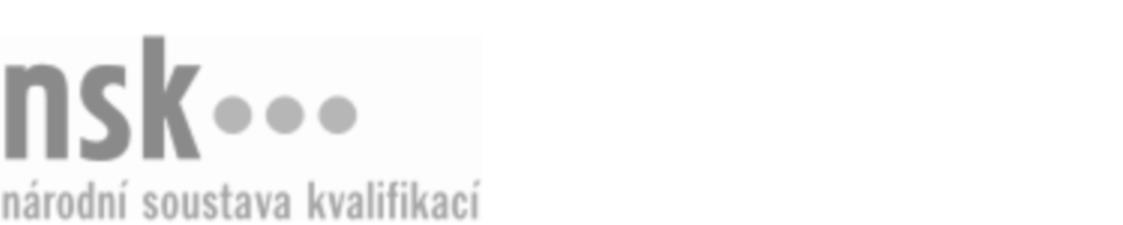 Další informaceDalší informaceDalší informaceDalší informaceDalší informaceDalší informaceŠič/šička interiérového vybavení (kód: 31-029-H) Šič/šička interiérového vybavení (kód: 31-029-H) Šič/šička interiérového vybavení (kód: 31-029-H) Šič/šička interiérového vybavení (kód: 31-029-H) Šič/šička interiérového vybavení (kód: 31-029-H) Šič/šička interiérového vybavení (kód: 31-029-H) Autorizující orgán:Ministerstvo průmyslu a obchoduMinisterstvo průmyslu a obchoduMinisterstvo průmyslu a obchoduMinisterstvo průmyslu a obchoduMinisterstvo průmyslu a obchoduMinisterstvo průmyslu a obchoduMinisterstvo průmyslu a obchoduMinisterstvo průmyslu a obchoduMinisterstvo průmyslu a obchoduMinisterstvo průmyslu a obchoduSkupina oborů:Textilní výroba a oděvnictví (kód: 31)Textilní výroba a oděvnictví (kód: 31)Textilní výroba a oděvnictví (kód: 31)Textilní výroba a oděvnictví (kód: 31)Textilní výroba a oděvnictví (kód: 31)Povolání:Šička interiérového vybaveníŠička interiérového vybaveníŠička interiérového vybaveníŠička interiérového vybaveníŠička interiérového vybaveníŠička interiérového vybaveníŠička interiérového vybaveníŠička interiérového vybaveníŠička interiérového vybaveníŠička interiérového vybaveníKvalifikační úroveň NSK - EQF:33333Platnost standarduPlatnost standarduPlatnost standarduPlatnost standarduPlatnost standarduPlatnost standarduStandard je platný od: 21.10.2022Standard je platný od: 21.10.2022Standard je platný od: 21.10.2022Standard je platný od: 21.10.2022Standard je platný od: 21.10.2022Standard je platný od: 21.10.2022Šič/šička interiérového vybavení,  28.03.2024 14:22:37Šič/šička interiérového vybavení,  28.03.2024 14:22:37Šič/šička interiérového vybavení,  28.03.2024 14:22:37Šič/šička interiérového vybavení,  28.03.2024 14:22:37Strana 1 z 2Další informaceDalší informaceDalší informaceDalší informaceDalší informaceDalší informaceDalší informaceDalší informaceDalší informaceDalší informaceDalší informaceDalší informaceŠič/šička interiérového vybavení,  28.03.2024 14:22:37Šič/šička interiérového vybavení,  28.03.2024 14:22:37Šič/šička interiérového vybavení,  28.03.2024 14:22:37Šič/šička interiérového vybavení,  28.03.2024 14:22:37Strana 2 z 2